首届苏皖鲁豫交界区域PM2.5与O3协同防治研讨会2020年12月19-20日，徐州一、会议背景2020年4月26日，在十三届全国人大常委会第十七次会议上，生态环境部新任部长黄润秋受国务院委托作报告时，提出“推动苏皖鲁豫交界地区等建立大气污染联防联控机制”。2020年5月的生态环境部例行发布会上，生态环境部大气环境司司长刘炳江表示，将把苏皖鲁豫交界区域纳入重点管控中。2019年8月，徐州市政府召集淮海经济区10个城市生态环境部门负责人共同签署了《淮海经济区协同发展生态环境联防联控合作框架协议》。为深入贯彻党中央、国务院及生态环境部的大气污染防治相关政策和措施，由中国矿业大学、生态环境部环境规划院、徐州市生态环境局共同倡议每年定期举办“苏皖鲁豫交界区域大气污染防治研讨会”，有针对性地为苏皖鲁豫交界区域大气污染防治服务。会议主题信息共享、环评会商、应急联动、传输影响。会议形式主题学术报告、专题研讨及技术考察。参会代表全国大气污染防治领域专家、苏皖鲁豫生态环境业务主管、企业代表等。会议地点地 点：桔子水晶酒店（解放南路矿业大学店）。会议时间2020年12月19-20日二、组织单位1. 主办单位中国矿业大学生态环境部环境规划院徐州市生态环境局2. 承办单位中国矿业大学环境与测绘学院生态环境部环境规划院空气质量模拟与系统分析中心3. 协办单位自然资源部国土环境与灾害监测重点实验室江苏省老工业基地资源利用与生态修复协同创新中心江苏省资源环境信息工程重点实验室江苏贾汪资源枯竭矿区土地修复与生态演替教育部野外科学观测研究站江苏省煤基温室气体减排与资源化利用重点实验室国际数字地球学会中国国家委员会“数字能源”专业委员会（筹）中国矿业大学人工智能研究院徐州市大气环境天空地协同监测工程研究中心安徽科创中光科技有限公司三、会议日程1. 总体日程2. 详细日程四、会议地点及地图桔子水晶酒店（解放南路矿业大学店）地址：江苏省徐州市解放南路中国矿业大学商务中心5号楼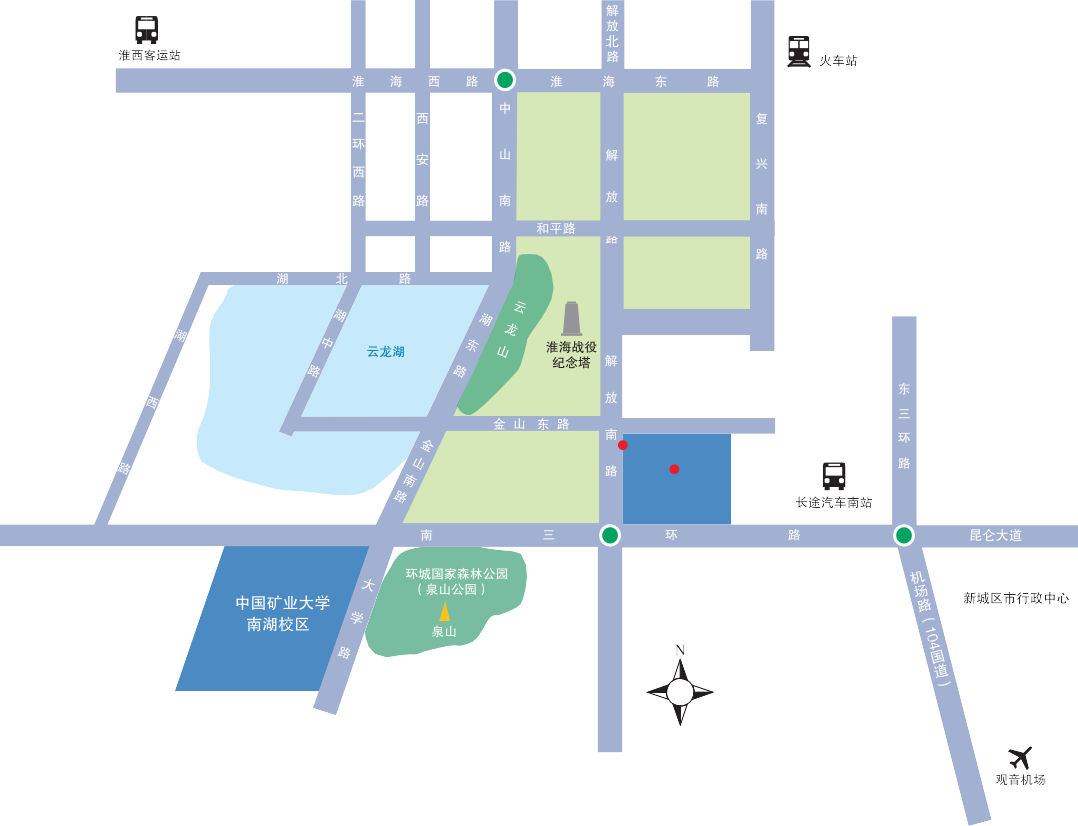 【温馨提醒】桔子水晶徐州解放路矿业大学酒店提供免费的地面停车场，位置在桔子酒店一楼（用餐结束后需到二楼吧台领取停车券出行），地下停车场可免费停车四个小时（用餐结束后需到二楼吧台扫码出行）！五、会务组及联系方式秦     凯，中国矿业大学环境与测绘学院教师	手机：15950663287 修伟杰，中国矿业大学环境与测绘学院党政办公室主任	手机：15949044110 周熙然，中国矿业大学环境与测绘学院教师	手机：19851621522时间活动地点12月18日（星期五）14:00-18:00会议报到桔子水晶酒店（解放南路矿业大学店）12月19日（星期六）08:00-08:50开幕式桔子水晶酒店（解放南路矿业大学店）三楼水晶厅12月19日（星期六）08:50-09:10会议合影桔子水晶酒店（解放南路矿业大学店）三楼水晶厅12月19日（星期六）09:10-11:30主题学术报告桔子水晶酒店（解放南路矿业大学店）三楼水晶厅12月19日（星期六）14:00-15:20主题学术报告桔子水晶酒店（解放南路矿业大学店）三楼水晶厅12月19日（星期六）15:40-17:00专题研讨中国矿业大学文昌校区科创楼901会议室12月20日（星期日）参观实验室中国矿业大学南湖校区12月19日 上午12月19日 上午12月19日 上午开幕式主持人：中国矿业大学环境与测绘学院领导开幕式主持人：中国矿业大学环境与测绘学院领导开幕式主持人：中国矿业大学环境与测绘学院领导时间内容内容8:00–8:50领导发言领导发言8:50–9:10合影、茶歇合影、茶歇学术报告主持人：薛 	勇，中国矿业大学教授、国际欧亚科学院院士学术报告主持人：薛 	勇，中国矿业大学教授、国际欧亚科学院院士学术报告主持人：薛 	勇，中国矿业大学教授、国际欧亚科学院院士时 间报告人                        报告题目9:10–9:30严	刚，生态环境部环境规划院副院长、研究员苏皖鲁豫地区大气污染特征与下一步控制建议9:30–9:50丁爱军，南京大学大气科学学院教授、院长、国家杰出青年科学基金获得者我国东部沿海大气复合污染天空地一体化监测研究进展9:50–10:10毛洪钧，南开大学环境科学与工程学院教授、国家特聘专家城市交通污染PM2.5与O3协同控制的新途径学术报告主持人：严 	刚，生态环境部环境规划院副院长、研究员学术报告主持人：严 	刚，生态环境部环境规划院副院长、研究员学术报告主持人：严 	刚，生态环境部环境规划院副院长、研究员时 间报告人                        报告题目10:10–10:30赵秋月，江苏省环境科学研究院大气环境所所长、研究员级高工江苏省 PM2.5与O3协同控制研究10:30 - 10:50张	勇，中国气象局大气成分观测与服务中心研究员，主任大气污染治理背景下我国本底大气成分变化趋势研究10:50 - 11:10朱	彬，南京信息工程大学教授中国东部地区雾霾长期变化特征及其物理机制分析11:10–11:30张瑞芹，郑州大学环境科学研究院教授、副院长河南省大气污染特征成因来源与防控策略11:30–14:00午 餐午 餐12月19日 下午12月19日 下午12月19日 下午学术报告主持人：刘伟京，江苏省环境科学研究院院长学术报告主持人：刘伟京，江苏省环境科学研究院院长学术报告主持人：刘伟京，江苏省环境科学研究院院长时 间报告人报告题目14:00–14:20薛    勇，中国矿业大学教授、国际欧亚科学院院士大气污染成分卫星遥感及其在苏鲁皖豫交界区的应用14:20–14:40薛丽坤，山东大学环境研究院教授、副院长、国家优秀青年科学基金获得者臭氧污染形成机理研究14:40–15:00郭建平，中国气象科学研究院研究员、国家“万人计划”青年拔尖人才高精度大气边界层高度和逆温数据集研制及其在大气污染中的应用15:00–15:20曹开法，中科院安徽光学精密机械研究所博士、安徽科创中光科技有限公司总经理大气污染立体溯源监测技术15:20–15:40茶 歇茶 歇专题研讨专题研讨专题研讨时 间主	题主	题15:40-17:001）苏皖鲁豫交界区域污染排放控制重点2）苏皖鲁豫交界区域重污染成因核心机制3）苏皖鲁豫交界区域大气污染联防联控策略4）商讨、发布《关于建立苏皖鲁豫交界区域大气污染协同防治伙伴关系的倡议》1）苏皖鲁豫交界区域污染排放控制重点2）苏皖鲁豫交界区域重污染成因核心机制3）苏皖鲁豫交界区域大气污染联防联控策略4）商讨、发布《关于建立苏皖鲁豫交界区域大气污染协同防治伙伴关系的倡议》18:00-21:00晚 宴晚 宴